NOM PRENOM ………………………………….LF 70 FINAL juin 2014 I/ Compréhension orale     …..   /15    / piste 6 AE DelfA1                                    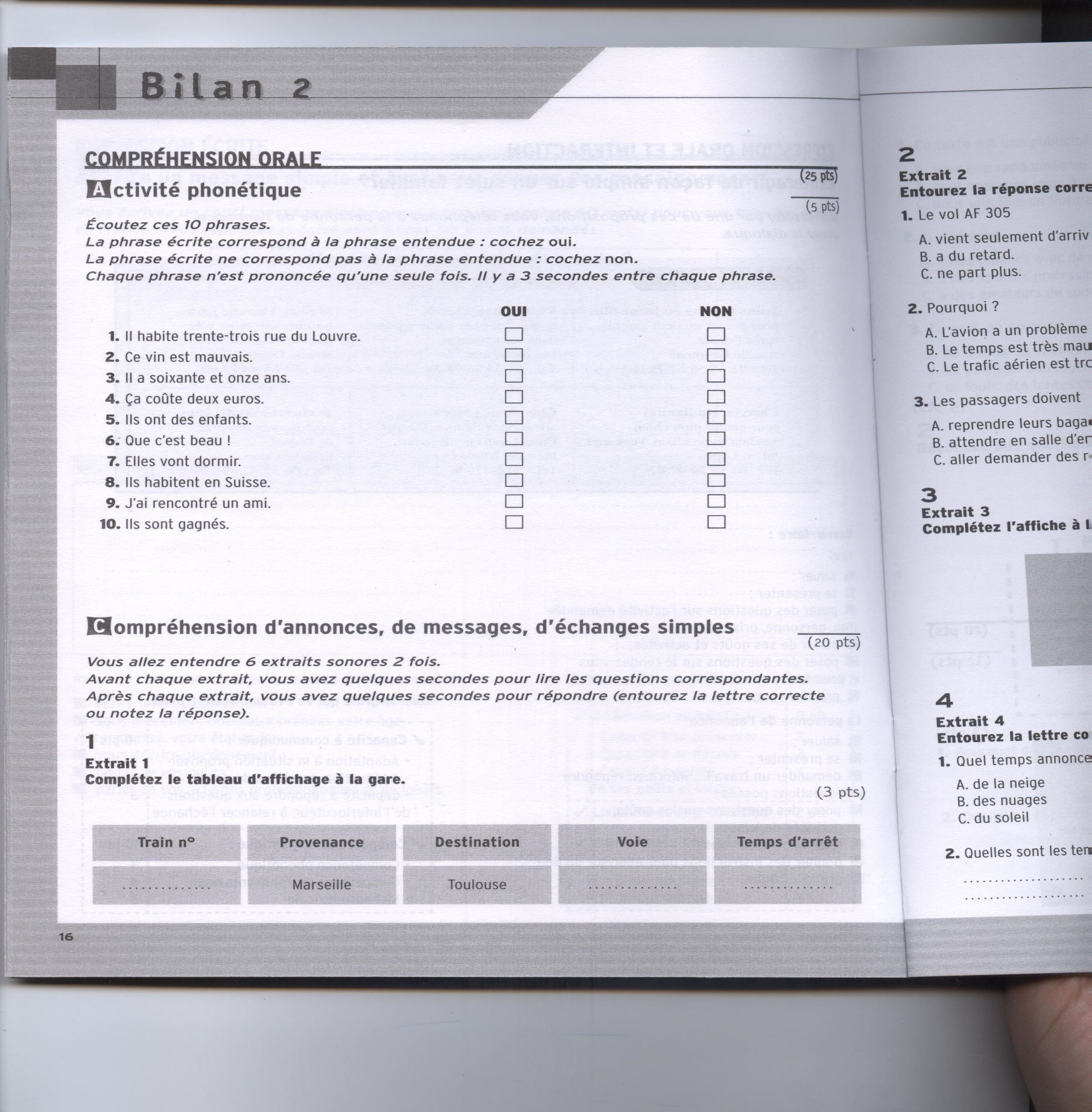 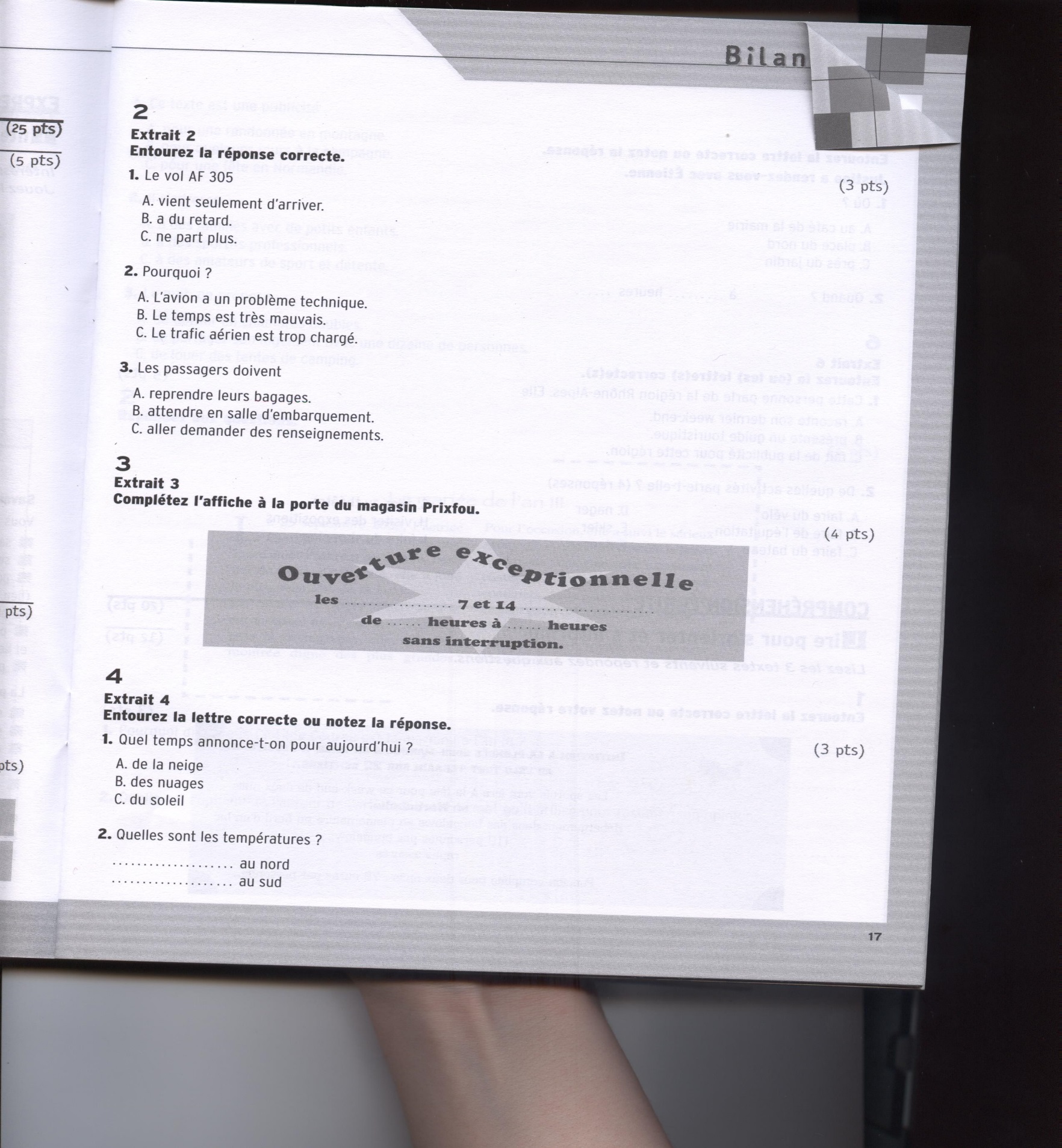 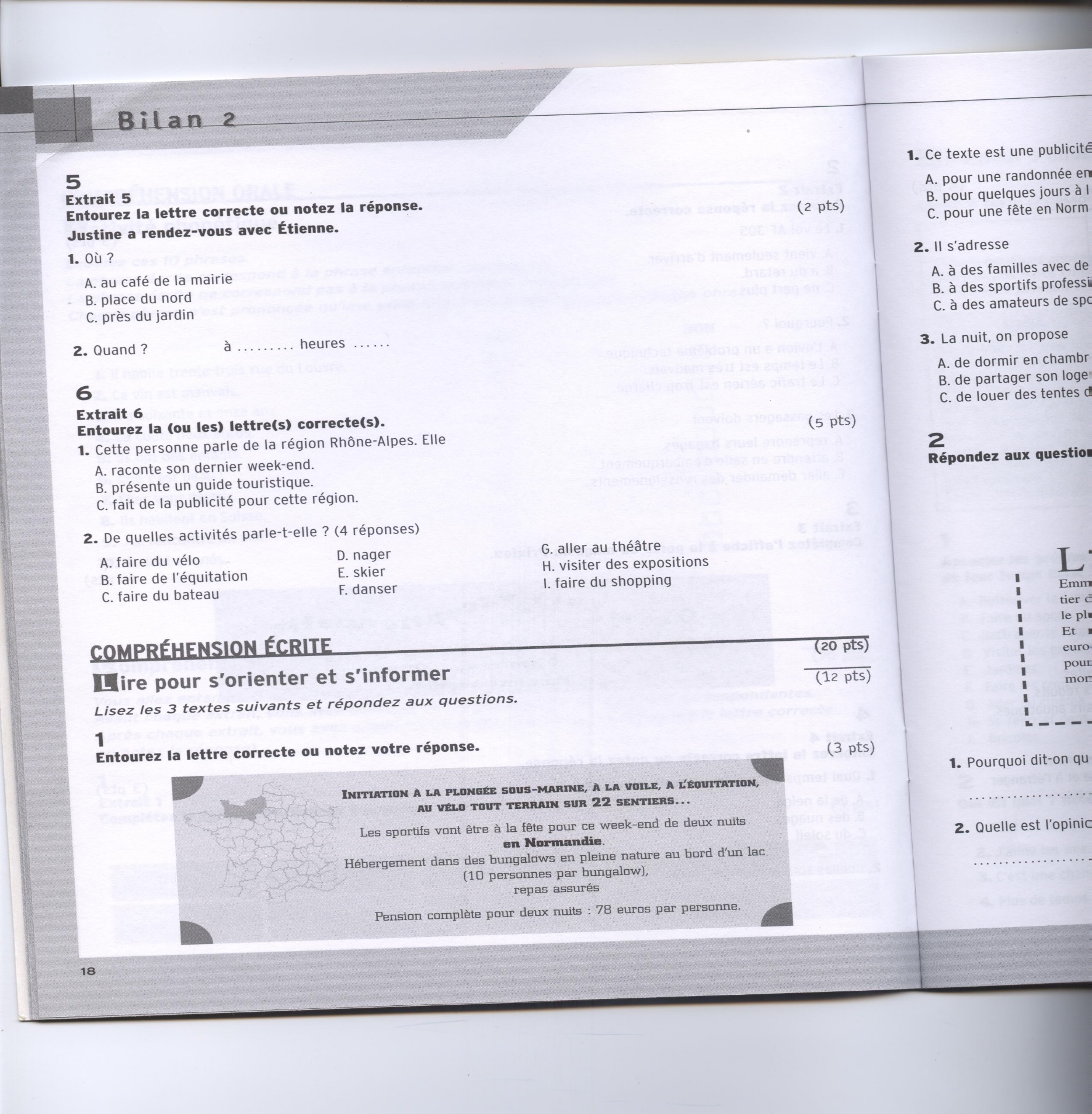 II/ Compréhension écrite ………../12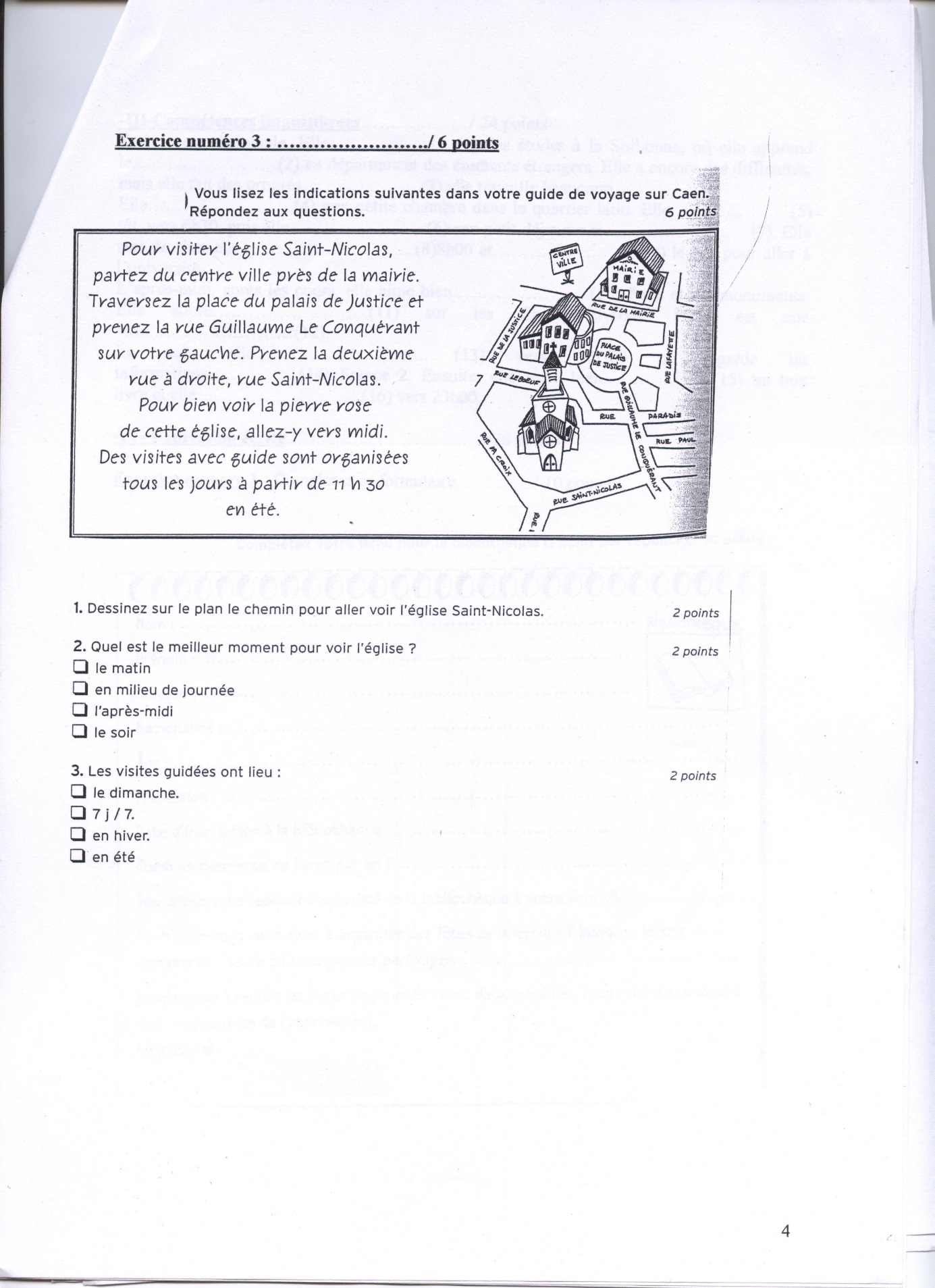 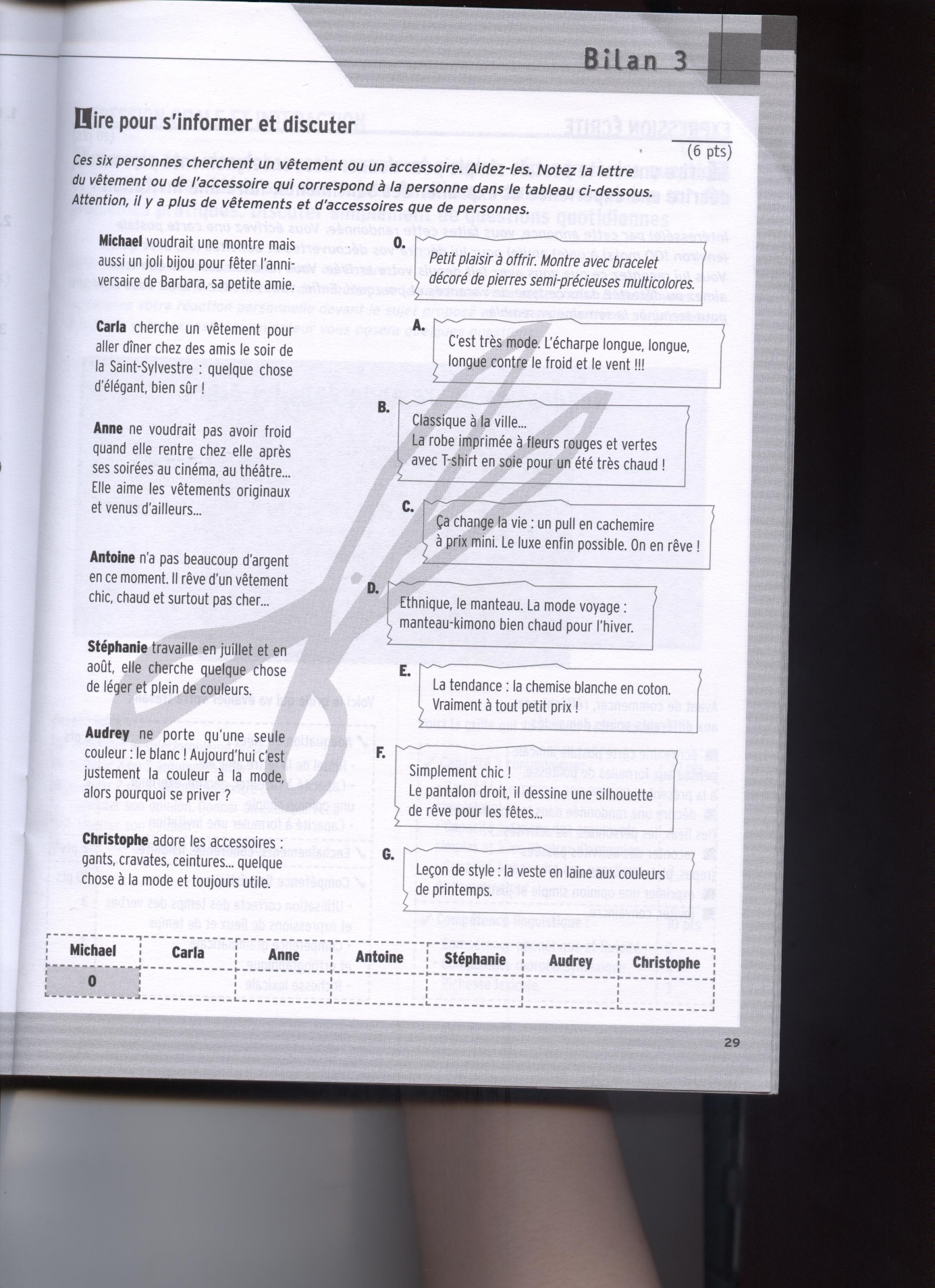 III/ Langue ……………… /23Conjuguez au présent : /5Devoir : il ……………………..Ecrire : nous …………………………Lire : vous …………………………………….Pouvoir : je …………………………..Vouloir : tu ……………………………………..Dire : tu …………………………….Faire : vous ………………………………..Se reposer : nous …………………………………Se préparer : je ………………………….Se laver : tu …………………………………Complétez avec un adjectif. ……../2Elle n’est pas grosse, elle est ……………………Elle n’est pas petite, elle est …………………..Elle aime le sport, elle est…………………..Elle est célibataire, elle vit ……………………………..Vocabulaire : complétez. ………../2Je n’aime pas les musées, je ………………… les musées.J’aime beaucoup les musées, j’………………… les musées.Qu’est ce que tu fais pendant ton ………………………………. (free time) ?Je préfère rester chez moi le soir, je n’aime pas ………………………… en discothèque ou dans des clubs.Complétez. ………./3Je vais…………… restaurant, ………….. cinéma et …………….. montagne.Je fais………………….. sport, …………………..musique, ………………………activités artistiques.Le corps : écrivez quatre parties du corps :…………………………………………………………………………………………………………………/+2Complétez avec un possessif. ………../2Monsieur, je peux savoir ………………  nom s’il vous plait ?Dans …………. ville, je connais tous les restaurantsDans …………………… université, je n’ai pas d’amis ;Comment s’appelle ………….  femme ?Complétez ce texte. /7Le matin, Myriam ……………………… à 7h et prépare le p…………………………… pour ses enfants pendant qu’ils ……………………………………..Ensuite elle emmène les enfants à l’………………………….. à 8h30. L’après midi elle………………….. le bus fait les c………………… dans les magasins. Ensuite, elle va dans sa chambre : elle travaille sur son ……………………., dort dans son ……………………… et ouvre la ……………………………….A 16h30, elle reprend les enfants et ils ………………………. dans le parc. Belfort est une ville……………………. !.Les enfants ………………………………. vers 19h30. Enfin, elle regarde la ………………, elle aime ………………. un bon livre et elle ………………………… au lit vers minuit.Complétez le dialogue /2A : Hôtel « chez Marie » bonjour !B : …………………………………………………………………………………………………………………..A : Oui quel jour ?B :…………………………………………………………………………………………………………………………A : Vous désirez autre chose ou une autre information ?B : ………………………………………………………………………………………………………………………………A : C’est 20 euros la chambre. Pas de problème ?B : ………………………………………………………………………………………………………………………………………A : Très bien, à bientôt !IV/ Expression écrite ………… /20Vous écrivez un mail à un ami :Vous expliquez ce que vous aimez en France, ce que vous n’aimez pas.Vous expliquez ce que vous faites la semaine.Vous dites ce que vous faites d’habitude le week-end : le samedi et le dimanche.5-7  lignes 